Learning and Growing with God by our Side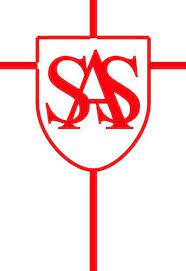 I am a Geographer - I am learning about different places, people and environments.GeographyProgression of SkillsYear 5GeographyProgression of SkillsYear 5PupilTeacherGeographical Enquiry Geographical EnquiryI can begin to suggest questions to investigate.I can begin to use primary and secondary sources of information in my investigations.I can investigate places, with emphasis on larger scale, contrasting and distant places.I can collect and record evidence independently.I can analyse evidence and draw conclusions e.g. compare historical maps of various scales such as temperature.Location and directionDirection and locationI can use 8 compass points (North, South, East, West, North East, North West, South East and South West).I can begin to use 4 figure co-ordinates to locate features on a map. Using and Understanding Maps Using MapsI can compare maps with aerial photographs.I can select a map for a specific purpose (e.g. Pick an atlas to find Taiwan, OS map to find a local village).I can use atlases to find out about the features of places (e.g.  find the wettest part of the world). Using and Understanding Maps Scale and distanceI can measure straight line distance on a plan.I can find places on maps of different scales e.g. River Nile and boundaries on different scale maps.  Using and Understanding Maps Map KnowledgeI can identify significant places and environments. Using and Understanding Maps Stlye of MapsI can use large and medium scale Ordinance Survey (OS) maps.I can use map sites on the internet.I can use a junior atlas.I can identify features on aerial or oblique photographs.Creating maps Drawing MapsI can begin to draw a variety of thematic maps based on my own data.Creating mapsRepresentationI can draw a sketch map using symbols and a key.I can use and recognise OS (Ordinance Survey) map symbols. Creating maps PerspectiveI can draw a plan view map with some accuracy.Vocabularyadaptaption, arid, capital city, climate, continent, country, delta,  deposition, desertification, docks, erosion, Europe, estuary, exports, flood plain, imports, landmarks,  latitude, longitude, mouth, natural resources, Nomad, oasis, pollution, settlement,  source, trade, tributary, Vatican city, wadi, water cycleEuropeBig Question – What does it mean to be European?Desert lands – hot and coldBig Question – Are deserts natural or made by humans?The River ThamesBig Question – Why are rivers the ‘arteries of our planet’?